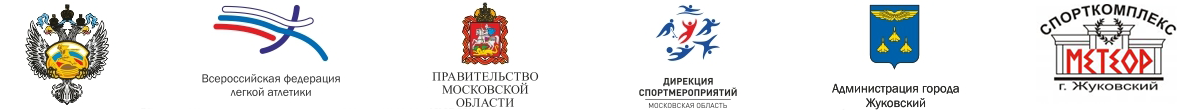 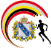 Чемпионат Курской областипо легкой атлетике ИТОГОВЫЕ ПРОТОКОЛЫ07-08.07.2021 г.                                                                            г. Курск, ст. «Трудовые резервы»БЕГ 100 м.женщиныБЕГ 200 м.женщиныБЕГ 100 м.мужчиныБЕГ 200 м.мужчиныБЕГ 400 м.женщиныБЕГ 400 м.мужчиныБЕГ 800 м.женщиныБЕГ 800 м.мужчиныБЕГ 1500 м.женщиныБЕГ 1500 м.мужчиныБЕГ 5000 м.женщиныБЕГ 5000 м.мужчиныБЕГ 10000 м.женщиныБЕГ 10000 м.мужчиныБЕГ 100 с/б.женщиныБЕГ 110 с/б.мужчиныБЕГ 400 с/б.женщиныБЕГ 400 с/б.мужчиныПрыжок в длинуженщиныПрыжок в длинумужчиныТройной прыжокженщиныПрыжок в высотуженщиныПрыжок в высотумужчиныТолкание ядрамужчиныЭстафета 4х100 ЖенщиныЭстафета 4х100 МужчиныЭстафета 4х400 МужчиныЭстафета 4х400 ЖенщиныГлавный судья                                                                               ССВК          А.В. СоломоновГлавный секретарь                                                                     СС1К           М.А. ГолубничийКомитет по физической культуре и спорту Курской областиАУ КО «Управление по организации и проведению спортивных мероприятий»КОСОО «Федерация легкой атлетики»Чемпионат Курской области по легкой атлетике                               7-8.07. 2021 г.                                                                                                                        г. Курск, ст. «Трудовые резервы»Главная судейская коллегия                                                Директор соревнований                 Кладов Игорь ЮрьевичГлавный судья                                Соломонов Александр Владимирович             ССВК                                                 Главный секретарь                         Голубничий Михаил Анатольевич                  СС1КЗам. глав. судьи                              Шумаков Евгений Геннадьевич                        СС1КЗам. глав. секретаря                       Голубничая Наталья Викторовна                     СС1КРефери по бегу                               Тихонов Андрей Владимирович                       СС1КРефери по тех. видам                     Мишина Светлана Викторовна                        СС1КГлавный судья                                                                                                 А.В. Соломонов                                              Главный секретарь                                                                                       М.А. Голубничий                                             Директор соревнований                                                                              И.Ю. Кладовместофамилия, имяфамилия, имяорганизациязабегфиналвып.раз.тренер1Алтухова ЕкатеринаАлтухова Екатеринаг. Железногорск МБУ «СШОР»12,5612,14КМСТихонов А.В., Тихонова М.С., Шумаков Е.Г.2Манцурова КристинаМанцурова Кристинаг. Курск    СШОР «Урожай»12,5412,32КМСЯковлева Е.Н., Боева Е.А.3Рыбкина АнастасияРыбкина Анастасияг. Курск    СШОР «Урожай»12,5812,42КМСРуденко В.Д.4Салькова СнежанаСалькова Снежанаг. Курск   СШ-112,7212,64КМСШумаков Е.Г., Шумакова Н.Л.5Петрищева ЮлияПетрищева Юлияг. Курск   СШ-112,7112,66IШумаков Е.Г., Шумакова Н.Л.6Бородина Софья Бородина Софья г. Железногорск МБУ «СШОР»13,0412,84IТихонов А.В., Тихонова М.С.7Исупова ЕкатеринаИсупова Екатеринаг. Курск    СШОР «Урожай»13,3313,31IЯковлева Е.Н., Боева Е.А.8Щепихина ПолинаЩепихина Полинаг. Курск    СШОР «Урожай»13,4913,61IIЯковлева Е.Н., Боева Е.А.9Елагина ВикторияЕлагина Викторияг. Курск    СШОР «Урожай»13,68IIЯковлева Е.Н., Боева Е.А.10Чихирина ЕлизаветаЧихирина Елизаветаг. Железногорск МБУ «СШОР»13,95IIОреховы А.В. и Р.А.11Васекина МиланаВасекина Миланаг. Железногорск МБУ «СШОР»14,18IIОреховы А.В. и Р.А.12Тоичкина ВикторияТоичкина Викторияг. Железногорск МБУ «СШОР»14,20IIАвдеева Н.В.13Жданова ЕкатеринаЖданова Екатеринаг. Курск  «СШ бокса»14,24IIХардиков П.С.14Парахина АринаПарахина Аринаг. Курск   СШ-114,27IIХалеев В.В.15Ломакина КристинаЛомакина Кристинаг. Железногорск МБУ «СШОР»14,38IIIТихонов А.В., Тихонова М.С.16Кондратьева АнастасияКондратьева Анастасияг. Курск   СШ-114,40IIIШумаков Е.Г., Шумакова Н.Л.17Зёрнушкина ВикторияЗёрнушкина Викторияг. Курск  «СШ бокса»14,45IIIЖданова Е.С., Хардиков П.С.18Чекалина ВераЧекалина Вераг. Железногорск МБУ «СШОР»14,66IIIОреховы А.В. и Р.А.19Сидорова ВарвараСидорова Варвараг. Курск  «СШ бокса»14,75IIIЖданова Е.С., Хардиков П.С.20Фимушкина УльянаФимушкина Ульянаг. Железногорск МБУ «СШОР»14,88IIIАвдеева Н.В.21Горлова МаринаГорлова Маринаг. Курск  «СШ бокса»14,91IIIЖданова Е.С., Хардиков П.С.22Давыдова КсенияДавыдова Ксенияг. Курск  «СШ бокса»15,03IIIЖданова Е.С., Хардиков П.С.23Самсонова СветланаСамсонова Светланаг. Курск  «СШ бокса»15,05IIIШумакова Н.Л.24Пушкина ЕкатеринаПушкина Екатеринаг. Курск  «СШ бокса»15,18IIIЖданова Е.С., Хардиков П.С.25Юсупова АнгелинаЮсупова Ангелинаг. Курск  «СШ бокса»15,20IIIЖданова Е.С., Хардиков П.С.26Полякова ВалерияПолякова Валерияг. Курск   СШ-115,37Шумакова Н.Л.27Букашова АннаБукашова Аннаг. Курск   СШ-115,48Шумакова Н.Л.28Озерова АксиньяОзерова Аксиньяг. Курск   СШ-116,02Шумаков Е.Г., Шумакова Н.Л.29Стародубцева ВарвараСтародубцева Варвараг. Курск  «СШ бокса»16,03Жданова Е.С., Хардиков П.С.30Волкова ДианаВолкова Дианаг. Курск   СШ-116,24Шумакова Н.Л.31Овсянникова ДарьяОвсянникова Дарьяг. Курск  «СШ бокса»16,64Жданова Е.С., Хардиков П.С.32Зайцева ЕкатеринаЗайцева Екатеринаг. Курск   СШ-116,81Халеев В.В.33Миронова АлёнаМиронова Алёнаг. Курск  «СШ бокса»16,85Жданова Е.С., Хардиков П.С.34Локтионова СветланаЛоктионова Светланаг. Курск  «СШ бокса»18,51Жданова Е.С., Хардиков П.С.местофамилия, имяорганизациязабегфиналвып.раз.тренер1Манцурова Кристинаг. Курск    СШОР «Урожай»25,3324,62КМСЯковлева Е.Н., Боева Е.А.2Рыбкина Анастасияг. Курск    СШОР «Урожай»25,6524,70КМСРуденко В.Д.3Морозова Еленаг. Курск    СШОР «Урожай»25.4724,92КМСРуденко В.Д.4Салькова Снежанаг. Курск   СШ-126,3126,62IШумаков Е.Г., Шумакова Н.Л.5Воробьева Софияг. Курск    СШОР «Урожай»26,5426,80IСтрунина Е.А., Струнин А.Г.6Петрищева Юлияг. Курск   СШ-125,87н/сIШумаков Е.Г., Шумакова Н.Л.7Сошникова Софияг. Курск    СШОР «Урожай»26,83IКупин А., Стрекалов А.И., Щербей Е.8Князева Аннаг. Курск   СШ-127,05IШумаков Е.Г., Шумакова Н.Л.9Щепихина Полинаг. Курск    СШОР «Урожай»27,46IIЯковлева Е.Н., Боева Е.А.10Прасолова Ангелинаг. Курск    СШОР «Урожай»27,96IIСтрунина Е.А., Струнин А.Г.11Исупова Екатеринаг. Курск    СШОР «Урожай»28,11IIЯковлева Е.Н., Боева Е.А.12Чихирина Елизаветаг. Железногорск МБУ «СШОР»28,12IIОреховы А.В. и Р.А.13Елагина Викторияг. Курск    СШОР «Урожай»28,20IIЯковлева Е.Н., Боева Е.А.14Шумакова Иринаг. Курск    СШОР «Урожай»28,55IIЯковлева Е.Н., Боева Е.А.15Парахина Аринаг. Курск   СШ-129,14IIХалеев В.В.16Зюбина Дарьяг. Курск    СШОР «Урожай»29,27IIЯковлева Е.Н., Боева Е.А.17Полежаева Марияг. Курск    СШОР «Урожай»29,33IIСтрунина Е.А., Струнин А.Г.18Кондратьева Анастасияг. Курск   СШ-129,68IIIШумаков Е.Г., Шумакова Н.Л.19Карих Маринаг. Курск  «СШ бокса»30,38IIIЖданова Е.С., Хардиков П.С.20Паламарчук Александраг. Курск  СШ «Виктория»30,53IIIСтрунина Е.А., Струнин А.Г.21Зёрнушкина Викторияг. Курск  «СШ бокса»30,73IIIЖданова Е.С., Хардиков П.С.22Самсонова Светланаг. Курск  «СШ бокса»30,92IIIЖданова Е.С., Хардиков П.С.23Пушкина Екатеринаг. Курск  «СШ бокса»31,33IIIЖданова Е.С., Хардиков П.С.24Юсупова Ангелинаг. Курск  «СШ бокса»31,46IIIЖданова Е.С., Хардиков П.С.25Лукьянова Ангелинаг. Курск  «СШ бокса»31,89Жданова Е.С., Хардиков П.С.26Овсянникова Дарьяг. Курск  «СШ бокса»32,63Жданова Е.С., Хардиков П.С.27Круковская Вероникаг. Курск  СШ «Виктория»32,67Шаева Т.И., Соломонов А.В.28Анненкова Анастасияг. Курск  СШ «Виктория»32,73Струнина Е.А., Струнин А.Г.29Волкова Дианаг. Курск   СШ-133,02Шумакова Н.Л.30Букашова Аннаг. Курск   СШ-133,96Шумакова Н.Л.31Озерова Аксиньяг. Курск   СШ-134,31Шумаков Е.Г., Шумакова Н.Л.32Зайцева Екатеринаг. Курск   СШ-135,07Халеев В.В.33Миронова Алёнаг. Курск  «СШ бокса»35,45Жданова Е.С., Хардиков П.С.местофамилия, имяорганизациязабегфиналвып.раз.тренер1Федяев Максимг. Железногорск МБУ «СШОР»11,5011,01IТихонов А.В., Тихонова М.С.2Катунин Евгенийг. Курск    СШОР «Урожай»11,2911,35IПрошин Е.К., Мишина С.В.3Емельянов Русланг. Курск    СШОР «Урожай»11,4411,39IПрошин Е.К.4Сажнев Михаилг. Курск    СШОР «Урожай»11,5111,45IIЯковлева Е.Н., Боева Е.А.5Агибалов Александрг. Курск    СШОР «Урожай»11,5911,60IIПрошин Е.К., Хмеленко Н.Н.6Сорокин Ильяг. Курск  СШ «Виктория»11,9711,91IIШеянов В.П.7Мишин Вадимг. Курск  СШ «Виктория»11,8712,10IIШеянов В.П.8Миненков Алексейг. Курск   СШ-111,9613,49IIШумаков Е.Г., Шумакова Н.Л.9Сороколетов Дмитрийг. Курск    СШОР «Урожай»12,03IIПрошин Е.К., Мишина С.В.10Дурнев Егорг. Железногорск МБУ «СШОР»12,24IIIАнискович Н.И.11Голощапов Владиславг. Курск    СШОР «Урожай»12,28IIIЯковлева Е.Н., Боева Е.А.12Петров Константинг. Курск  СШ «Виктория»12,51IIIМишина С.В., Плохоцкий В.М.13Полянский АлександрБК «Гермес»12,68IIIМосичев В.В.13Коптев12,68III15Мелкумян Гарегинг. Курск    СШОР «Урожай»12,86Стрекалов А.И., Купин А.Д.16Козлов Дмитрийг. Курск  СШ «Виктория»12,99Струнина Е.А., Струнин А.Г.17Сопов Никитаг. Курск   СШ-113,05Щербей Е.И., Купин А.Д.18Озеров Даниилг. Курск   СШ-113,32Шумаков Е.Г., Шумакова Н.Л.19Герасимов Сергейг. Курск  «СШ бокса»14,33Жданова Е.С., Хардиков П.С.20Волобуев Дмитрийг. Курск   СШ-114,74Халеев В.В.21Пальмов Андрейг. Курск   СШ-115,01Шумаков Е.Г., Шумакова Н.Л.местофамилия, имяорганизациязабегфиналвып.раз.тренер1Лямин Кириллг. Курск    СШОР «Урожай»23,6821,96КМСПрошин Е.К.2Сажнев Михаилг. Курск    СШОР «Урожай»22,9022,42IЯковлева Е.Н., Боева Е.А.3Бекоев Павелг. Курск   СШ-123,0522,64IШумаков Е.Г., Шумакова Н.Л.4Некрасов Никитаг. Курск   СШ-123,3323,60IIШумаков Е.Г., Шумакова Н.Л.5Венков Кириллг. Курск    СШОР «Урожай»23,4923,80IIСтрунина Е.А., Струнин А.Г.6Жмакин Артемг. Курск  «СШ бокса»23,77IIМещерякова Л.М.7Латунов Никитаг. Курск    СШОР «Урожай»23,88IIРуденко В.Д.8Сорокин Ильяг. Курск  СШ «Виктория»24,14IIШеянов В.П.9Мишин Вадимг. Курск  СШ «Виктория»24,47IIШеянов В.П.10Ковтунов Евгенийг. Курск   СШ-124,50IIЩербей Е.И., Купин А.Д.11Косилов Дмитрийг. Курск    СШОР «Урожай»24,96IIIЯковлева Е.Н., Боева Е.А.12Голощапов Владиславг. Курск    СШОР «Урожай»25,59IIIЯковлева Е.Н., Боева Е.А.13Озеров Даниилг. Курск   СШ-126,70Шумаков Е.Г., Шумакова Н.Л.14Мелкумян Гарегинг. Курск    СШОР «Урожай»26,75Стрекалов А.И., Купин А.Д.15Сопов Никитаг. Курск   СШ-126,81Щербей Е.И., Купин А.Д.16Козлов Дмитрийг. Курск  СШ «Виктория»26,90Струнина Е.А., Струнин А.Г.17Ковалев Евгенийг. Курск   СШ-127,72Халеев В.В.18Герасимов Сергейг. Курск  «СШ бокса»29,61Жданова Е.С., Хардиков П.С.19Волобуев Дмитрийг. Курск   СШ-130,38Халеев В.В.20Леонов Иванг. Курск   СШ-130,62Шумакова Н.Л.21Пальмов Андрейг. Курск   СШ-131,43Шумаков Е.Г., Шумакова Н.Л.местофамилия, имяорганизацияРез.вып.раз.тренер1Купина Екатеринаг. Курск    СШОР «Урожай»55,71КМСКупин А.Д.2Роговая Варвараг. Железногорск МБУ «СШОР»58,40IТихонов А.В., Тихонова М.С., Анискович Н.И.3Пахомова Кристинаг. Железногорск МБУ «СШОР»58,63IТихонов А.В., Тихонова М.С.4Сошникова Софияг. Курск    СШОР «Урожай»1.00,63IКупин А., Стрекалов А.И., Щербей Е.И.5Воробьева Софияг. Курск    СШОР «Урожай»1.00,83IIСтрунина Е.А., Струнин А.Г., Хмеленко Н.Н.6Князева Аннаг. Курск   СШ-11.02,04IIШумаков Е.Г., Шумакова Н.Л., Хмеленко Н.Н.7Шумакова Иринаг. Курск    СШОР «Урожай»1.02,10IIЯковлева Е.Н., Боева Е.А.8Ганыш Вероникаг. Курск    СШОР «Урожай»1.02,17IIЯковлева Е.Н., Боева Е.А.9Шумахер Марияг. Курск   СШ-11.02,95IIХалеев В.В.10Бибикова Алинаг. Железногорск МБУ «СШОР»1.03,65IIТихонов А.В., Тихонова М.С., Пауковым Л.И., А.В.11Прасолова Ангелинаг. Курск    СШОР «Урожай»1.03,70IIСтрунина Е.А., Струнин А.Г.12Зюбина Дарьяг. Курск    СШОР «Урожай»1.04,15IIЯковлева Е.Н., Боева Е.А.13Миначенкова Алинаг. Железногорск МБУ «СШОР»1.06,49IIIТихонов А.В., Тихонова М.С., Маркевич Н.И.14Полежаева Марияг. Курск    СШОР «Урожай»1.07,44IIIСтрунина Е.А., Струнин А.Г.15Паламарчук Александраг. Курск  СШ «Виктория»1.09,19IIIСтрунина Е.А., Струнин А.Г.16Вахнина Марияг. Курск   СШ-11.10,33IIIЩербей Е.И., Купин А.Д.17Рутенко Надеждаг. Железногорск МБУ «СШОР»1.10,38IIIАвдеева Н.В.18Уколова Ангелинаг. Курск  СШ «Виктория»1.11,07IIIСтрунина Е.А., Струнин А.Г.19Шуклина АлинаКЛБ «Меркурий»1.12,22Тяжкороб И.А.20Гаврилова Валерияг. Курск   СШ-11.12,84Халеев В.В.21Стародубцева Варвараг. Курск  «СШ бокса»1.13,60Жданова Е.С., Хардиков П.С.22Анненкова Анастасияг. Курск  СШ «Виктория»1.16,20Струнина Е.А., Струнин А.Г.23Миронова Аленаг. Курск  «СШ бокса»1.34,34Жданова Е.С., Хардиков П.С.местофамилия, имяорганизацияРез.вып.раз.тренер1Рутенко Владимирг. Железногорск МБУ «СШОР»51,75IОреховы А.В. и Р.А., Шаев В.О.2Жуков Владиславг. Железногорск МБУ «СШОР»52,18IАвдеева Н.В.3Александров Дмитрийг. Курск    СШОР «Урожай»52,21IЯковлева Е.Н., Боева Е.А.4Венков Кириллг. Курск    СШОР «Урожай»52,47IIСтрунина Е.А., Струнин А.Г.5Прохоров Ильяг. Курск  СШ №552,82IIРуденко А.В.6Ковтунов Евгенийг. Курск  СШ №152,99IIЩербей Е.И., Купин А.Д.7Борзенков Кириллг. Железногорск МБУ «СШОР»54,31IIПауков А.В, Паукова Л.И.8Хомутов Кириллг. Курск    СШОР «Урожай»54,41IIСтрунина Е.А., Струнин А.Г.9Черкасов Ильяг. Железногорск МБУ «СШОР»54,76IIАвдеева Н.В.10Косилов Дмитрийг. Курск    СШОР «Урожай»55,01IIЯковлева Е.Н., Боева Е.А.11Соловьев СергейБК «Гермес»56,79III12Токарев Александрг. Курск    СШОР «Урожай»59,63IIIСтрекалов А.И.13Ковалев Евгенийг. Курск   СШ-11.00,05IIIХалеев В.В.14Пинаев Иванг. Курск   СШ-11.00,23IIIХалеев В.В.15Жабин Ильяг. Курск  СШ «Виктория»1.01,60Струнина Е.А., Струнин А.Г.местофамилия, имяорганизацияРез.вып.раз.тренер1Усова Марияг. Курск  СШ №52.21,80IУсова У.П.2Колесникова Алевтинаг. Курск   СШ-12.26,30IIХалеев В.В.3Шумахер Марияг. Курск   СШ-12.30,07IIХалеев В.В.4Шуклина АлинаКЛБ «Меркурий»2.38,23IIIТяжкороб И.А.5Вахнина Марияг. Курск   СШ-12.40,36IIIЩербей Е.И., Купин А.Д.6Плетнева ЕленаКЛБ «Меркурий»2.42,07IIIсамостоятельно7Вахнина Дарьяг. Курск   СШ-12.44,46IIIЩербей Е.И., Купин А.Д.8Калинина Аннаг. Курск  СШ «Виктория»2.44,60IIIСтрунина Е.А., Струнин А.Г.9Уколова Ангелинаг. Курск  СШ «Виктория»2.45,46IIIСтрунина Е.А., Струнин А.Г.10Требесова Вераг. Курск  СШ «Виктория»2.50,00Струнина Е.А., Струнин А.Г.местофамилия, имяорганизацияРез.вып.раз.тренер1Подлесных Михаилг. Курск   СШ-11.55,53IХалеев В.В.2Букреев Николайг. Курск    СШОР «Урожай»1.58,07IЯковлева Е.Н., Боева Е.А.3Тихонов Павелг. Железногорск МБУ «СШОР»1.58,62IТихонов А.В., Тихонова М.С.4Прохоров Ильяг. Курск   СШ-52.01,03IРуденко А.В.5Попов Ильяг. Курск   СШ-52.02,00IIРуденко А.В.6Хомутов Кириллг. Курск    СШОР «Урожай»2.07,95IIСтрунина Е.А., Струнин А.Г.7Танцюра Кириллг. Курск  СШ «Виктория»2.10,12IIСтрунина Е.А., Струнин А.Г.8Леонов Андрейг. Курск   СШ-12.24,41Щербей Е.И., Купин А.Д.местофамилия, имяорганизацияРез.вып.раз.тренер1Бельчикова Дианаг. Курск  СШ №14.55,6IХалеев В.В.2Усова Марияг. Курск  СШ №55.02,3IIУсова У.П.3Сосова Алинаг. Курск    СШОР «Урожай»5.26,0IIIСтрекалов А.И.4Вахнина Дарьяг. Курск   СШ-15.40,0IIIЩербей Е.И., Купин А.Д.5Калинина Аннаг. Курск  СШ «Виктория»5.42,2IIIСтрунина Е.А., Струнин А.Г.6Щадилова Елизаветаг. Курск    СШОР «Урожай»5.59,3Стрекалов А.И.7Требесова Вераг. Курск  СШ «Виктория»6.03,9Струнина Е.А., Струнин А.Г.местофамилия, имяорганизацияРез.вып.раз.тренер1Подлесных Михаилг. Курск   СШ-14.02,7IХалеев В.В.2Мастров Даниилг. Железногорск МБУ «СШОР»4.03,9IПауков А.В, Паукова Л.И.3Попов Ильяг. Курск   СШ-54.36,6IIIРуденко А.В.4Реутов СергейКЛБ «Меркурий»4.40,9IIIТяжкороб И.А., Майоров А.А.5Леонов Андрейг. Курск   СШ-14.48,5Щербей Е.И., Купин А.Д.6Плотников Иванг. Курск   СШ-54.57,5Усова У.П.местофамилия, имяорганизацияРез.вып.раз.тренер1Карасюк Аннаг. Курск    СШОР «Урожай»19.06,6IIШаев В.О., Тяжкороб И.А.2Гриздренко АнастасияКЛБ «Меркурий»19.55,2IIIТяжкороб И.А.3Орзуева ВиолеттаМКУ СШ «Глушково»21.20,0IIIРуденко В.Д., Чудный Н.Л.4Костикова ОксанаБК «Гермес»21.44,8Мосичев В.В.5Плетнева ЕленаКЛБ «Меркурий»22.08,4самостоятельно6Кочура Евгенияг. Курск   СШ-122.51,4Халеев В.В.7Аксентьева ТатьянаКЛБ «Меркурий»23.36,6самостоятельно8Самарина Олесяг. Курск   СШ-124.27,6Халеев В.В.местофамилия, имяорганизацияРез.вып.раз.тренер1Коротков ИльяКЛБ «Меркурий»16.34,4IIТяжкороб И.А.2Шинаков ЯрославКЛБ «Меркурий»16.51,6IIIТяжкороб И.А.3Дынько РоманКЛБ «Меркурий»17.02,2IIIТяжкороб И.А.4Баранович ВладимирКЛБ «Меркурий»17.07,4IIIТяжкороб И.А.5Тарасов ЕвгенийКЛБ «Меркурий»17.59,8самостоятельно6Зиновьев АлексейКЛБ «Меркурий»18.24,0Тяжкороб И.А.7Роганин Сергей18.28,3самостоятельно8Тяжкороб ИгорьКЛБ «Меркурий»19.45,4Шаева Т.И., Шаев В.О.9Самарин Андрейг. Курск   СШ-121.00,0Халеев В.В.местофамилия, имяорганизацияРез.вып.раз.тренер1Костикова ОксанаБК «Гермес»46.14.0Мосичев В.В.местофамилия, имяорганизацияРез.вып.раз.тренер1Баранович ВладимирКЛБ «Меркурий»35.10,0IIТяжкороб И.А.2Коротков ИльяКЛБ «Меркурий»35.20,0IIТяжкороб И.А.3Шинаков ЯрославКЛБ «Меркурий»36.35,7IIIТяжкороб И.А.4Дынько РоманКЛБ «Меркурий»37.05,0IIIТяжкороб И.А.5Тарасов ЕвгенийКЛБ «Меркурий»37.41,0IIIсамостоятельно6Реутов СергейКЛБ «Меркурий»37.42,2IIIсамостоятельно7Зиновьев АлексейКЛБ «Меркурий»40.06,0Тяжкороб И.А.8Тяжкороб ИгорьКЛБ «Меркурий»40.06,2Шаева Т.И., Шаев В.О.9Роганин Сергей43.46,0местофамилия, имяорганизацияРез.вып.раз.тренер1Тихонова Ангелинаг. Курск  СШ «Виктория»16,5IIМишина С.В.2Васильева Еленаг. Курск  СШ «Виктория»18,2IIIМишина С.В.3Гаврилова Валерияг. Курск   СШ-119,4Халеев В.В.местофамилия, имяорганизацияРез.вып.раз.тренер1Потапов Михаилг. Курск  СШ «Виктория»15,6IМишина С.В., Плохоцкий В.М.2Петров Константинг. Курск  СШ «Виктория»16,3IIМишина С.В., Плохоцкий В.М.3Березин Николайг. Курск  СШ «Виктория»18,0IIIМишина С.В., Плохоцкий В.М.местофамилия, имяорганизацияРез.вып.раз.тренер1Гаврилова Валерияг. Курск   СШ-11.19,9IIIХалеев В.В.2Аглямова Аннаг. Курск   СШ-11.26,0Халеев В.В.3Кочура Екатеринаг. Курск   СШ-11.32,9Халеев В.В.местофамилия, имяорганизацияРез.вып.раз.тренер1Рутенко Владимирг. Железногорск МБУ «СШОР»57,9IОреховы А.В. и Р.А., Шаев В.О.2Пинаев Иванг. Курск   СШ-11.14,6Халеев В.В.местофамилия, имяорганизацияРез.вып.раз.тренер1Талдонова Анастасияг. Железногорск МБУ «СШОР»5.29IIТихонов А.В., Тихонова М.С., Анискович Н.И.2Усова Марияг. Курск   СШ-54.70IIIУсова У.П.3Чекалина Вераг. Железногорск МБУ «СШОР»4.62Ореховы А.В. и Р.А.4Васекина Миланаг. Железногорск МБУ «СШОР»4.43Ореховы А.В. и Р.А.местофамилия, имяорганизацияРез.вып.раз.тренер1Золотухин Евгенийг. Курск   СШ-15.54IIIХалеев В.В.местофамилия, имяорганизацияРез.вып.раз.тренер1Чекалина Вераг. Железногорск МБУ «СШОР»10.25Ореховы А.В. и Р.А.2Васекина Миланаг. Железногорск МБУ «СШОР»9.58Ореховы А.В. и Р.А.местофамилия, имяорганизацияРез.вып.раз.тренер1Тихонова Ангелинаг. Курск  СШ «Виктория»155IIМишина С.В.2Васильева Еленаг. Курск  СШ «Виктория»145IIIМишина С.В.3Васекина Миланаг. Железногорск МБУ «СШОР»145IIIОреховы А.В. и Р.А.4Плотникова Анастасияг. Курск  СШ «Виктория»135Быстрова Е.И.местофамилия, имяорганизацияРез.вып.раз.тренер1Бабенков Денисг. Курск  СШ «Виктория»173IIIШеянов В.П.2Березин Николайг. Курск  СШ «Виктория»170IIIМишина С.В., Плохоцкий В.М.3Петров Константинг. Курск  СШ «Виктория»155Мишина С.В., Плохоцкий В.М.местофамилия, имяорганизацияРез.вып.раз.тренер1Новиков Русланг. Курск  СШ «Виктория»16.38КМСШеянов В.П.2Марков Владиславг. Курск  СШ «Виктория»13.57IIШеянов В.П.3Коваленко Сергейг. Курск  СШ «Виктория»10.06IIIШеянов В.П.местокомандасоставрезультатразряд1г. Курск    СШОР «Урожай»Елагина ВикторияЩепихина ПолинаВорфоломеева ДарьяМанцурова Кристина48,8I2г. Железногорск МБУ «СШОР»Чихирина ЕлизаветаВасекина МиланаЧекалина ВераТоичкина Виктория53,6II3г. Курск  «СШ бокса»Горлова МаринаЗёрнушкина ВикторияДавыдова КсенияЖданова Екатерина55.8IIIместокомандасоставрезультатразряд1г. Курск  КГСХАПолянский АлександрЗолотухин ЕвгенийКомардин НикитаСоловьев Сергей48,7IIIместокомандасоставрезультатразряд1г. Курск  КЛБ «Меркурий»Коротков ИльяШинаков ЯрославДынько РоманПроскурин Валерий3.59,0IIIместокомандасоставрезультатразряд1г. Курск СлавянкаВахнина МарияСошникова СофияВахнина ДарьяКупина Екатерина4.23,0II2г. Курск  КЛБ «Меркурий»Котова АнгелинаШуклина АлинаКостикова ОксанаПлетнева Елена4.45,9